Отчето проведении сетевой предметной недели начальной школы на базе сетевой площадки  МКОУ «Гимназия № 14 им. Э. К. Кудашева»     В соответствие с планом работы ДО местной Администрации г. о. Нальчик, на основании Договора и  Положения о сетевом взаимодействии между ОУ №№ 14,7,32, а также  в целях реализации Дорожной карты сетевого взаимодействия в октябре была проведена сетевая предметная неделя  начальной школы.Сроки проведения:  18.10.16г. – 25.10.16г.Место проведения:  МКОУ «Гимназия № 14» - сетевая площадка                                   МКОУ «СОШ № 7» - сетевой партнер                                   МКОУ «СОШ № 32» - сетевой партнерТема сетевой предметной недели: «Работа с текстом на уроках  начальной школы как средство формирования учебно-познавательных навыков»Девиз:«Люди вместе могут совершить то, чего не в силах сделать в одиночку; единение умов и рук, сосредоточение их сил может стать почти всемогущим»Д. УэбстерЦели:  распространение эффективного управленческого и педагогического опыта по актуальным вопросам развития образования на основе ФГОС между  ОУ - участниками сетевого взаимодействия; создание условий для раскрытия способностей каждого ребенка, в том числе обучающихся с ОВЗ, выявление одаренных детей;   развитие умения работать коллективно;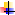 развитие интеллектуальных, творческих, физических способностей обучающихся.Задачи методической предметной недели:  Привлечь всех учащихся, педагогов и родительскую общественность для организации и проведения недели.    Провести мероприятия, содействующие развитию познавательной деятельности учащихся, расширению знаний по предметам, формированию творческих способностей: логического мышления, рациональных способов решения задач, смекалки.Организовать самостоятельную и индивидуальную, коллективную практическую деятельность учащихся.Повышение профессионального мастерства педагогов, распространение передового педагогического опыта реализации основных направлений ФГОС.Принципы проведения методической предметной недели: Каждый ребенок  - член детского коллектива является активным участником всех событий недели. Он может попробовать себя в разных ролях, попробовать свои силы в различных видах деятельности: мастерить, фантазировать, выдвигать идеи, реализовывать их.Каждый педагог – член сетевого сообщества также является активным участником всех событий недели и имеет право распространить свой опыт и получить методическ… Формы проведения предметной недели:Игры, соревнования, конкурсы, мастер-классы, выставки, викторины, и т.д..          Для  успешной реализации поставленных целей и задач был разработан, согласован  и утвержден  план  сетевой предметной  недели. Также был проведен ряд мероприятий, способствоваших успешному проведению недели и ее анализу. Это обсуждение плана предметной недели  на семинаре-совещании координаторов сетевого взаимодействия; проведение заседания ШМО учителей начальных классов в ОУ-партнерах; заседание круглого стола по формированию плана, а также  по итогам проведения  сетевой методической недели. 3 ноября планируется проведение сетевого методобъединения учителей начальных классов.     За период проведения недели было показано 15 мастер-классов. Из них - 4 по русскому языку, 2 - по математике,  2 – по окружающему миру, 4 – по литературному чтению, 3 – интегрированных. Проведено 3 внеклассных мероприятия, 7 конкурсов различной направленности, 3 литературных викторины, 3 мини-олимпиады. По итогам проведения сетевой предметной  недели начальной школы всем победителям и призерам конкурсов и олимпиад были торжественно вручены грамоты. В мероприятиях были задействованы все обучающиеся начальных классов ОУ – участников сетевого взаимодействия.План проведения сетевой предметной недели, фотоматериалы, а также отчет размещены на сайтах ОУ №№ 14,7,32.  